P.D.D.実行委員（コミッティー）募集のお知らせ文責：	関東学生英語会連盟執行委員副委員長齋藤洋祐初冬の候、皆様におかれましては益々ご健勝のこととお慶び申し上げます。この度、次年度のP.D.D.実行委員制度（コミッティー制度）を募集いたします。この制度はP.D.D.界をより良くするためP.D,D.現役を引退した4年生に活躍していただく制度です。下記に詳細な説明がありますのでご覧ください。定義P.D.D.実行委員会募集背景求める人材仕事内容実行委員内設置役職（予定）年間スケジュール応募方法１．定義～P.D.D.実行委員（コミッティー）とは？～K.U.E.L.ではE.S.S.界において複数セクションで多くの大会を開催しております。しかし、その大会を開くためにはK.U.E.L.執行、連盟委員（KUELer）のみでは人員が賄えませんし、運営の知識・経験等も足りません。そこで設置しているのが実行委員です。これは、現役を引退した4年生がK.U.E.L.からの委託でK.U.E.L.の主催大会・セミナーを運営する組織です。また、それ以外にセクションごとに現E.S.S.界に存在する問題を解決するために4年生の立場から尽力しています。セクションごとに設置の有無は分かれますが、代表的なものとしてはSpeechセクションの実行委員制度（インストラクター制度）があります。P.D.D.界においては春セミ・Assembly・夏セミなどを担当していただくことになります。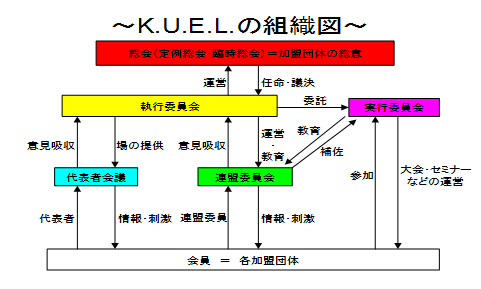 ２．P.D.D.実行委員会募集背景P.D.D.セクションではいままで年間を通した実行委員は募集していませんでした。しかし、何故今回から募集を行うのかというと大きくは2つの目的があります。1点目にK.U.E.L.が主催するP.D.D.の大会での運営メンバーの安定的確保です。大会ごとに委員長を決め、役職を引き受けてくれる4年生を探すには大変な時間と労力を要します。そこで1年間運営を行う実行委員を募り、その中で役職を決めることによって役職者選出の不安定さを解消するというものです。2点目にP.D.D.界における現役生への教育の拡充です。現在のP.D.D.界では個々のコネクションなどから他大学の上級生を招いてエデュケをお願いするといった形が主流です。大学間、個人間のつながりの強いP.D.D.セクションの色を現わす良い文化であると思われます。しかし、この形式では先輩にコネクションのない大学の下級生は十分な教育を受ける機会を失うことにもつながります。そこで例えば、実行委員が春セミやAssembly等でジャッジを務めた4年生の連絡先を管理し、現役生からのエデュケ依頼を受けて実行委員が適任者を派遣するなどといったシステムがあれば、あまりP.D.D.の盛んでない大学も現役生のやる気さえあれば教育が受けることができます。主にこの2つの目的からP.D.D.実行委員（コミッティー）を募集することとなりました。３．求める人材　P.D.D.セクションを引退した原則4年生であること。大会の運営経験があることが望ましい。春セミやAssemblyなどの大会単体でなく年間を通して運営に携わることができる者。また、大会運営に限らず現役生のために活動することができる。４．仕事内容～次年度で求める内容～K.U.E.L.主催大会・セミナーの運営実行委員の中で実長や副実、マネージ担当などの役職を担当する。実行委員のみでの会議、KUELとの会議などを重ね、当日は足りない人員をKUELerや執行で補いつつ実行委員が中心となって運営を行う。ジャッジの管理春セミやAssemblyで必要となるジャッジのメンバーの登録・管理（リスト化）などを行う。後々はジャッジ、もしくはコミッティーから現役生へのエデュケの人員を派遣する制度などを作れれば、よりP.D.D.セクションの活性化につなげることができるのではないかと思われる。P.D.D.セクションの現役生のための新規イベントの企画上記の設立理由でも述べたように実行委員が設立されればP.D.D.セクションにて4年生から現役生のためになる新たなイベントを行うこともできる。新たに大会を作るもよし、レクチャー会を企画してもよい。企画内容さえしっかりしていればKUELからの予算もおりるので、可能性は広がる。５．実行委員内設置役職（予定）～年間を通して固定された役職～＊コミッティー長会議の議事進行、日程の調整、KUELとの連絡を主に担当する＊書記（2～3名）会議の議事録をとりDriveなどで会議に出席できなかった実行委員への情報の共有を円滑化する。＊ジャッジケアジャッジの募集・管理、必要事項の連絡等を担当する＊広報（KUEL執行PDD担当が担う）	大会の広報や実行委員での企画などの情報を発信する６．年間スケジュール～マネージの時期やそれに伴う実行委員の動き～12月～1月上旬：2014年度実行委員募集1月上旬：春セミ運営実行メンバー確定1月中旬～下旬：春セミ幹部役職の確定（実長・副実・ジャッジ基準長・マネージ担当等）3月下旬：春セミ当日4月上旬～中旬：Assembly幹部役職の確定（実長・副実・ジャッジ基準長・マネージ担当等）6月上旬：Assembly当日6月中旬～下旬：夏セミ幹部役職の確定（実長・副実等）	8月下旬：夏セミ当日9月～12月：その他新規企画を企画・運営するかによりスケジュールは異なる12月：2015年度実行委員募集７．応募方法実行委員もしくは春セミ実長に応募なさいます場合は12/31までに下記フォーマットに沿って2013kuel@gmail.comまでご連絡ください。件名→「P.D.D.実行委員応募」or「春の大セミナーP.D.D.部門実行委員長応募」本文→「氏名」・「性別」・「出身団体名」尚、春セミ実長の仕事内容等についての質問・相談につきましては前実長の高橋渉（z_whight_1129215@yahoo.co.jp）までご連絡ください。関東学生英語会連盟執行委員副委員長P.D.D.セクション担当齋藤洋祐football.music.6666@gmail.com